Муниципальное автономное дошкольное образовательное учреждение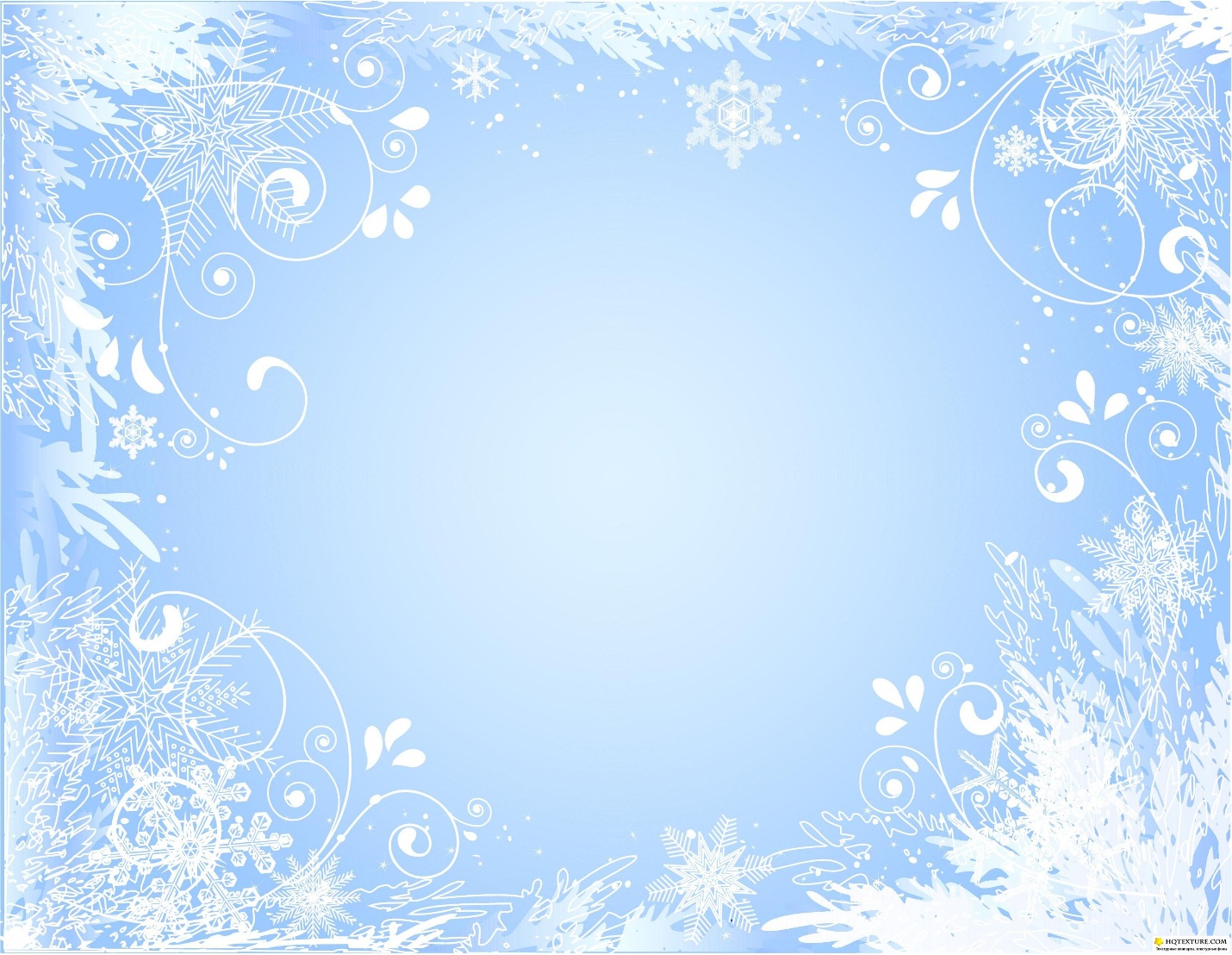 городского округа СаранскМАДОУ «Центр развития ребёнка-детский сад №13»Сценарий новогоднего праздника«Проделки Бабы Яги»для старшей группы                                                  Составили:                                        Музыкальные руководители                                             Самцова Светлана Викторовна,                                                       (первая квалификационная категория)                                            Власова Валентина Васильевна,                                                      (высшая квалификационная категория)Саранск, 2023гЦели: Развивать у детей эмоциональную отзывчивость на праздничное представление. Делать жизнь воспитанников наиболее интересной, содержательной, наполненной радостью сказки и музыки.Задачи: Образовательные: Сформировать у детей умение эмоционально исполнять песни и танцы.Развивающие: Развивать музыкальный слух, пластику, эмоциональную отзывчивость на музыку.Воспитательные: Воспитывать доброжелательное отношение к героям сказки, умение преодолевать страх перед аудиторией.Условия и особенности реализации: на этапе подготовки к празднику следует заранее обговорить с родителями правила поведения на празднике, особенности костюмов детей.Место проведения: музыкальный зал празднично оформлен, снежинками, гирляндами, серпантином, елка нарядно украшена.Музыкальное оформление: Выход-танец детей «Супер детский сад» муз. К. Костина;Новогодний хоровод «Раз, два, три» муз. и сл. В. Савинского;Выход Бабы Яги «Песня Бабы Яги» муз. Г.Гладкова, сл. В.Лугового»Песня «Расскажи, Снегурочка? из м/ф «Ну, погоди» сл. Ю. Энтина, муз. Г. Гладкова;Выход Феи «Маленькая страна» муз. И.Николаева, сл. И. Резника;Сказочная музыка А. Кэтлин;Танец звёздочек муз. Е. Зарицкой, сл. И. Шевчука;Танец разбойников муз. Г. Гладкова, сл. Ю.Энтина;Частушки Бабок-Ёжек муз. М.Дунаевского;Танец «Бабка Ёжка» муз. и сл. Т. Морозовой;Бой часов;Выход Деда Мороза и Снегурочки «Бубенцы» муз. Джеймс Лорд Пирпонт;Зажигание ёлки «В лесу родилась Ёлочка» муз. Л. Бекмана, сл. Р. Кудашевой;Песня «Самый добрый дедушка» муз. и сл. Л.Старченко;Игра «Рукавичка» «В новогоднем лесу» сл. Е.Шкловский. Муз. А. Варламов;Игра «Не выпустим» «Кабы не было зимы» сл. Э. Успенский, муз.Е. Крылатова;Игра «Кутерьма» «Озорная полька» муз. Н. Вересокина;Танец Деда Мороза и Снегурочки «Ах, вы сени» рнп;Танец Бабы Яги «Калинка» муз. и сл. И. Ларионова;Сказочная музыка А. Кэтлин;«Сюрприз» сл. Ю. Энтин, муз. М. Минкова;Заключение «Российский Дед Мороз» сл. Р. Паниной, муз. А. Варламова.Художественное оформление: главная стена украшена гирляндой, на зеркалах изображен новогодний сказочный рисунок, в центре зала стоит наряженная ёлка, возле елки стоит трон для Деда Мороза. Реквизит: микрофоны для ведущих, палочки для танца Звёздочек, два мешка под подарки. Для Бабы Яги: скатерть, платье, сковорода. Посох для Деда Мороза.Костюмы: для Деда Мороза, Снегурочки, Бабы Яги, Феи, Разбойников, Звёздочек, Часов.Действующие лица. Взрослые: Ведущие, Дед Мороз, Баба Яга;Дети: Часы, Фея, Звёздочки, Разбойники, Бабки-Ёжки.Звучит веселая музыка, в зал входят дети и ведущие и встают перед ёлкой.Песня-Танец «Супер детский сад» (муз. К. Костина)Ведущий. Добрый день уважаемые гости! Мы рады Вас видеть в нашем зале на новогоднем празднике. С Новым годом поздравляем и больших и малышей. Счастья всем, добра желаем и морозных ясных дней! Пусть звучит сегодня в зале ваш веселый, звонкий смех. С Новым годом поздравляем с новым счастьем всех, всех, всех!Скоро Новый год З. Орлова 1 реб: Скоро, скоро Новый год! Он торопится, идет! Постучится в двери к нам: Дети, здравствуйте, я к вам! 2 реб: Праздник мы встречаем, Елку наряжаем, Вешаем игрушки, Шарики, хлопушки… 3 реб. Скоро Дед Мороз придет, Нам подарки принесет Яблоки, конфеты… Дед Мороз, ну где ты?! Что такое Новый год? Т. Волгина 
4 реб. Что такое Новый год? Это дружный хоровод,
Это смех ребят веселых возле всех нарядных елок.

5 реб. Что такое Новый год? Всем известно наперед;
Это дудочки и скрипки, шутки, песни и улыбки.

6 реб. Тот, кто хочет, чтоб веселым был бы этот Новый год,
Пусть сегодня вместе с нами песню звонкую поет!Исполняется новогодний хоровод «Раз два, три» муз. и сл. В. Савинского;Звучит музыка. Дети садятся на места, на ребенка одеваются часы.Ведущий: В этот зимний звездный вечер прочь уходит старый год.Новый год к нему навстречу к нам с подарками идет.По волшебному пути, в сказку можешь ты войтиТолько где волшебный путь? Как нам в сказку заглянуть?А поможет в этом нам, та что с дедушкой Морозом рядом,Блещет праздничным нарядом. Нам загадки задаёт, водит хоровод, поёт.Из снежинок курточка. Кто это?. (Снегурочка)Ведущий. Правильно, ребята. А давайте дружно позовем на наш праздник Снегурочку!Дети зовут Снегурочку. В зал входит Баба Яга, переодетая в Снегурочку. «Песня Бабы Яги» муз. Г.Гладкова, сл. В.Лугового»Ведущий: Ой, ребята! Кто же это? Не могу найти ответа…Баба Яга: Это ж я, Снегурочка, вишь, кака фигурочка!И коса, и шапочка, вишь, какая лапочка!Ведущий: А у нас сомнение! Есть несовпадения!Баба Яга: Что ты, милая, моя, сумневаться Я должна!И основательно решить кому подарочки дарить.Ведущая: Вот как? Очень интересно, мы тебя проверим песней.Баба Яга: Вот пристала, как заноза! Точно ВНУЧКА Я - Мороза!Дети встают перед елкойПесня детей и Бабы Яги «Расскажи, Снегурочка…» из м/ф «Ну, погоди» сл. Ю. Энтина, муз. Г. Гладкова (минус)Дети: Расскажи, Снегурочка, где была? Расскажи-ка, милая, как дела?Баба Яга: Ступа поломалася к январю, на метле летела, ой Что ж я пою! (Прикрывает рот)Дети: А ну-ка, давай-ка, нам правду скажиБаба Яга: Снегурочка я, Снегурочка я, поверьте же мне –ребятня! Дети: Где живешь, Снегурочка, расскажи. Домик свой хрустальный нам опиши.Баба Яга: Замок мой хрустальный На двух ногах. Голос его звонкий: Кудах-тах-тах!Дети: А ну-ка, давай-ка, нам правду скажиБаба Яга: Снегурочка я, Снегурочка я, поверьте же мне –ребятня!Ведущий: В сказке этой кто живет? Песню с нами кто поет? Скажем дружно, не тая - это…Дети: Бабушка Яга!Баба Яга: Раскусили вы меняОй, мне ж домой давно пора (уходит крадет стрелки на часах ребенка)Часы: Ребята, у нас случилась беда! Стрелки украла Баба ЯгаНаши часы теперь не идут и в Новый год они не пробьют!Баба Яга (голос за сценой): Праздник решили без меня провести?Вам Новый год ни за что не спасти.Стрелки ваши я украла, да по сказкам разбросала,Помелом их размела, не собрать вам никогда!Часы: Фея наша точный путь укажетИ как злодеев победить подскажет.Звучит музыка. Выходит Фея - девочка, подходит к часам. «Маленькая страна» муз. И.Николаева, сл. И. Резника;Часы: Просим вас стрелки мы отыскать,Чтоб Новый год могли мы встречать.Фея: Я конечно, помогу! Волшебной палочкой взмахну!Сказка, сказка, отзовись, сказка, сказка, - появись! (машет волшебной палочкой)Дети садятся на стульчики. Сказочная музыка А. Кэтлин;Фея: (на фоне музыки) Тихо - тихо…. тишина…. Светит желтая луна…Тихо падает снежок на деревья, на лужок…К нам в гости звёздочки спустились с небесИ вмиг превратились в прекрасных принцесс.В волшебном своём хороводе кружатся они и сверкают –Под музыку Нового года свой танец они начинают…Танец Звёздочек «Волшебные звездочки» муз. Е. Зарицкой, сл. И. Шевчука;1 Звёздочка: Мы по всей земле порхаем, где живёт Яга мы знаем.А чтобы стрелку вам забрать загадки нужно отгадатьВы, ребята, не зевайте, хором дружно отвечайте.Ведущий. Ребята, будьте внимательны, сей час снежинки загадают вам зимние загадки.Звёздочки:1. На дворе снежок идёт, скоро праздник … (Новый год)2. Мягко сыплются иголки, хвойный дух идёт от… (ёлки)3. И качаются игрушки, флаги, звёздочки … (хлопушки)4. Белоус и краснонос всем подарочки принес наш веселый… (Дед Мороз)5. Красавица какая! Стоит светло сверкая!Как пышно убрана…Скажите, кто она? (Ёлочка)1 звёздочка: Молодцы ребятки отгадали все загадки.2 звёздочка: Ожидает путь вас долгий и к тому ж, не скрою,Зло узнать под маской доброй нелегко порою.3 звёздочка: Коль в пути придётся туго, надо не теряться,А покрепче друг за друга вам, друзья, держаться.4 звёздочка: Сыплет снегом зима, все дороги замела,Чтобы дальше пойти, путь вам надо разгрести.5 звёздочка: Вы палочку передавайте и тропинку освещайте.Звёздочки убегают за ёлку и садятся на свои местаВедущий. Фея и часы отправились искать Бабу Ягу. А на встречу им разбойники лесные.Фея и часы обошли елку, и встречаются с разбойниками, пугаются и спрячутся за ёлку.Танец разбойников муз. Г. Гладкова, сл. Ю.Энтина;После танца разбойники остаются на местах, а Фея и Часы выходят на диалог.Фея: А вы кто такие? Вас мы здесь не ждали!1-й разбойник: Мы разбойники лихие, мы разбойники лесные.2-й разбойник: Грабим ночью, грабим днем всех, кто с толстым кошельком!3-й разбойник: Ведь у нас у всех такой суровый вид,Каждый, кто увидит - сразу убежит!Фея: Милые вы, господа, скажите где живет Яга?4 –й разбойник. (машет рукой) Вам на север через горы, через дикие просторы.Разбойники уходят за ёлку и на стульчики. Фея и часы обходят елку.Ведущий. Фея и часы отправились дальше искать Бабу Ягу. А в этот момент к ним навстречу идут маленькие Бабки Ёжки. Выбегают девочки Бабки Ежки и поют частушки муз. М.Дунаевского;Все: Растяни меха, гармошка, эх, играй, наяривай!Пой частушки, Бабка Ёжка, пой, не разговаривай!1-ая: Я была навеселе и летала на метле.Услыхала, что Мороз в Детский сад подарки нёс.2-ая: Не позвали нас на бал, мы устроим вам скандал.Ух, повеселимся мы, аж до будущей зимы.3-я: Праздник справим мы без вас, как пробьёт 12 разБез минуток Новый год к вам на праздник не придёт.4-я: Ну, а мы в лесу своём вместе спляшем и споём.И подарки все съедим, вам нисколько не дадим!Фея: Дорогие бабы ежки, помогите нам немножноБабу ягу позовите, а потом на праздник к нам приходите!Дети встают в круг, в середину круга бабки ежки.Бабка ёжка. Давайте вместе потанцуем зажигательный танец. Баба Яга услышит музыку и придет к нам. Маленькие бабки ёжки стоят в середине круга и показывают танец.Танец Бабка Ёжка муз. и сл. Т. Морозовой; Во время танца выходит Баба Яга. После танца Б.Я. разгоняет детей метлой на свои места. Часы и Фея остаются.Баба Яга: Что за сборище такое? Почему веселье, смех?Я вам праздничек устрою разгоню сейчас вас всех!Ой, пришли сюда ребята. Всё узнали, дошколята.Часы: Ну, Яга, ведь это ты нам испортила часы?Нашу стрелку отломила, время нам остановила!У нас сегодня Новый год! Гости водят хоровод,Должен Дед Мороз прийти и подарки принести!Фея: Стрелочку ты отломила, время ты остановила,И теперь уж не придет ни Мороз, ни Новый год!Баба Яга: Ах, я старая Яга, в голове моей дыра!Я же мимо проходила, стрелку эту прихватила,Чтобы руку почесать. Но теперь - то уж отдатьЯ тебе ее готова (достает из кармана и прикрепляет к часам стрелку)Вот, часы в порядке снова! Ну а мне уже пора, но вы не думайте, скоро встретимся, друзья! Ха-ха-ха (уходит) Слышен бой часовВедущий: Смотрите, волшебство нам помогло, и чудо новогоднее свершилось!И снова дружба победила зло!Ведущая: Ребята, мне кажется на нашем празднике кого-то не хватает. Без кого не бывает нового года?Дети: Без деда мороза.Ведущая: Давайте его позовем.Дети зовут Деда Мороза. 3 разаПод музыку выходят Дед Мороз со Снегурочкой «Бубенцы» муз. Джеймс Лорд Пирпонт;Д.М.: Здравствуйте, мои дорогие, здравствуйте, ребята удалые.
С Новым годом поздравляю. Счастья, радости желаю!Ведущий: Дед Мороз, Снегурочка, как наши ребята рады вам!Снегурочка: Дедушка, что-то елка не горит? Огоньками не блестит?Д.М.: Эту мы беду исправим Огоньки гореть заставим,
Дружно скажем: Раз-два-три, Елка-елочка, гори!    Под музыку «В лесу родилась Ёлочка» муз. Л. Бекмана, сл. Р. Кудашевой елка загорается с третьего разаСнегурочка: А Новый год встречать, друзья,
Без песни нам никак нельзя.  Дети встают вокруг ёлки.     Исполняется  песня  «Самый добрый дедушка» муз. и сл. Л.Старченко;                                  Во время песни Д. М. теряет варежку. Ведущий её поднимает.Дед Мороз. Девчонки и мальчишки, пропажа у меня. Куда-то делась варежка при белом свете дня.Ведущий. Да вот она, ты потерял, я подобрала. Догони её.Игра "Рукавичка". Под музыку «В новогоднем лесу» сл. Е. Шкловский. Муз. А. Варламова дети передают рукавичку по кругу, дед Мороз пытается её догнать. Ведущий останавливает игру и отдает рукавичку. Ведущий. Пожалеем тебя, Дедушка Мороз. Возьми свою рукавичку. Вот попался к нам в кружок, здесь и оставайся, не уйти тебе, дружок, как ни вырывайся.Игра "Не выпустим". «Кабы не было зимы» сл. Э. Успенский, муз.Е. Крылатова. Дети берутся за руки и не выпускают Деда Мороза. Д. М. пытается пролезть через препятствие под руками детей.Дед Мороз. Отпустите вы меня, миленькие дети, Ведь люблю играть же я больше всех на свете.Ноги ходят ходуном, не стоят на месте.Эх, давайте же, друзья, поиграем вместе.Дед Мороз: Поиграем ребята в игру, которая называется «Кутерьма». Вы любите эту игру, ребята?Дети. Да!Дед Мороз. Тогда заводите хоровод!ИГРА «КУТЕРЬМА» «Озорная полька» муз. Н. Вересокина;Под слова «Снег, лед, кутерьма – Здравствуй зимушка-зима! -дети идут хороводом вокруг Деда Мороза. На паузу Дед Мороз стучит посохом и говорит: Ну-ка в пары все вставайте! И ладошками примерзайте! (животиками, коленками, спинками, ушками и т. д.)Дети находят пару и примерзают различными частями тела, по выбору Деда Мороза.Дед Мороз ходит между детьми, пытается разъединить играющих и приговаривает: Ух ты, как примерзли хорошо! Никак не могу разделить)Игра повторяется.Дед Мороз: А теперь, друзья, садитесь, отдохните, улыбнитесь.Окажите, дети, уваженье, прочитайте Дедушке стихотворенье.Стихи по желанию детей.  Дед Мороз хвалит каждого ребенкаВедущая. Дедушка Мороз, мы пели и плясали, стихи читали, а сей час ваш выход, станцуй для нас со Снегурочкой!Дед Мороз. С удовольствием сей час со Снегурочкой станцуем.Пляска Д.М. и Снегурочки «Ах, вы сени» русская народная песня.Д-М: Как хорошо стало. Спасибо дети за песни, танцы и стихи .Ну, скажу вам, детвора, мне уже домой пора!Ведущий: Что ты, Дедушка Мороз, а подарки ты принес?Мы и пели, и плясали, для тебя стихи читали.Д-М: Ой, простите! Я шутя! Заигрался, как дитя.(Крадучись появляется Баба-Яга и потихоньку уносит посох Деда Мороза).Д.М. Сейчас возьму свой волшебный посох. А где же он? Дети, вы не видели? (Баба-Яга ходит за спиной Деда Мороза).Дед Мороз оборачивается, отбирает посох и говорит: «Что, явилась- не запылилась! Только и делаешь злые дела. Сейчас тебя заморожу!»Стучит три раза посохомБаба-Яга кричит: Ой, не надо, ой, не хочу, ой... (и замирает в смешной позе).Дед Мороз. Давайте накажем ее. Она плясать не любит, а мы ее заставим.(Хлопает в ладоши.)Раз, два, три! Ну-ка, бабушка, пляши! (Звучит музыка. «Калинка» муз. и сл. И. Ларионова; Баба-Яга пускается в пляс.)Баба-Яга. Ох, плясать я не могу. Ох, сейчас я упаду.Отпусти меня, Мороз, Ох, устала я до слез!Дед Мороз. Раз, два, три! Музыка, замри!Баба-Яга. Ох, ну буду я добрей, полюблю я всех детей.Дед Мороз. Прощаем мы тебя.Баба-Яга. Дед Мороз, ты чего в мешке принес?Дед Мороз. Подарки для детей.Баба-Яга. А ну-ка, покажи! (Заглядывает в мешок.) Ну и подарки… (Недовольно отворачивается).Вот у меня подарочки есть, что не можно глаз отвесть.Я вам их сейчас покажу. (Достает из-под елки мешок.)Вот платье, почти новое. В молодости носила,Когда красавицей была. (Показывает, платье все в дырках).Вот скатерть-самобранка. Правда, она запылилась (встряхивает скатерть, внутри мука), но еще хорошая…Или вот сковорода, чтоб ребят жарить. (Спохватывается, машет руками).Нет, нет, я хотела сказать другое!Вот если б ее почистить, то можно смотреться, как в зеркало. Нравятся вам мои подарки?Дети. Нет.Баба-Яга. Один раз хотела доброй быть, да и то не угодила!Дед Мороз. Ладно, я тебе помогу. Завязывай свой мешок. Раз, два, три, четыре, пять! Будут чудеса опять!(Баба-Яга развязывает мешок и достает подарки.)Баба-Яга. Мой мешок, и подарки мои! (Прикрывает его руками.)Дед Мороз. Баба-Яга, как тебе не стыдно жадничать, уж не превратить ли мне твои подарки в хлам?Баба-Яга. Нет, нет, не надо. Ладно, угощайтесь, дети. (отходит от мешка)Я желаю вам радости! Желаю не скучать! Мам и бабушек не очень огорчать.И всегда просить прощенья за любое огорчение! Ну а мне идти пора, с Новым годом, до свиданья, детвора! (уходит, «Песня Бабы Яги» муз. Г.Гладкова, сл. В.Лугового»)Снегурочка: У нарядной елки веселилась детвора,
А сейчас вручать подарки нам пришла пора!Раздача подарков. Сюрприз» сл. Ю. Энтин, муз. М. МинковаДед Мороз: Мы подарки вам вручили, и наказ мы вам даём,Чтобы были все здоровы, хорошели с каждым днем!Снегурочка: Чтобы в вашей жизни были и веселье, и смех!Вместе: С Новым Годом! С Новым Годом! Поздравляем всех, всех, всех! уходят «Российский Дед Мороз» сл. Р. Паниной, муз. А. ВарламоваВедущий: Пусть Новый год звездой счастливой войдет в семейный ваш уют,Со старым годом торопливо пускай невзгоды все уйдут!Пусть каждый день теплом согреет и много счастья принесет,И все сомнения развеет пришедший в полночь Новый год!Ведущий: Пусть новый год вас озарит, подарит вам успех,И в вашем доме пусть звучит веселый звонкий смех.Пусть рядом будет верная семья, и в праздник, и в ненастье.И пусть в ваш дом, как снежный ком, всегда приходит только счастье!Список интернет источников, использованных для написания сценария: https://www.maam.ru/detskijsad/scenarii-novogodnego-prazdnika-dlja-detei-starshego-doshkolnogo-vozrasta-prodelki-baby-jagi-877247.html?ysclid=ls08etob2e117383314https://ped-kopilka.ru/blogs/blog53370/-prodelki-baby-jagi-na-novogodnem-prazdnike-scenarii-dlja-detei-starshei-grupy-detskogo-sada.html?ysclid=ls08fds4vo614568337https://infourok.ru/prodelki-baby-yagi-scenarij-novogodnego-prazdnika-dlya-detej-6-7-let-5670172.html?ysclid=ls08fr9wjv184517487https://urok.1sept.ru/articles/680823?ysclid=ls08h3k3gv966319220https://www.prodlenka.org/metodicheskie-razrabotki/479492-scenarij-prodelki-baby-jagi-na-novogodnem-praПриложение.Методические рекомендации: порядок подготовки и проведения новогоднего утренника в учреждении дополнительного образованияВ целях создания качественного праздничного действия во время проведения новогодних утренников необходимо квалифицированное распределение творческих и организационных задач в соответствии с типовыми нормами для проведения подобных мероприятий и учетом всех возрастных особенностей участников праздника, а также детей, задействованных в выступлениях.Для максимальной эффективности необходимо четко разделить всю работу по организации праздника на две части: подготовка праздника;событие праздника. Причем большая часть усилий отводится первой подготовительной части. Необходима работа не только непосредственно с выступающими детьми и зрительским контенгентом, но и с родителями и сопровождающими детей лицами. Соблюдение всех нормативных распорядков райдера позволит успешно провести организационную часть праздничных представлений. Очень важно довести до сведения зрителского контенгента все нормативные правила, описанные в нижеследующем документе.Нормативные правила пребывания на праздничных мероприятиях,посвященных празднованию Нового года, в учреждениях дополнительного образования. Нормы соблюдения техники безопасности.- Нахождение родителей или сопровождающих взрослых в специальноотведенных местах, на стульях, расставленных по всему периметру зала;- Ограничение передвижения родителей или сопровождающих взрослых во время проведения игровых и хороводных действий вокруг ёлки;- Пересечение границы массовых действий во время представления разрешается только родителям с детьми младшей возрастной категории;- Проведение фотографирования детей по окончанию утренника в специально установленное время или только с мест, отведенных для родителей и сопровождающих лиц;- Соблюдение норм противопожарной безопасности в зале;- Запрет на использование во время нахождения на утреннике питард,бенгальских огней и других форм иллюминации без согласования с организаторами.Нормы соблюдения гигиены- Присутствие в зале без верхней одежды;- Наличие сменной обуви для участников действия вокруг ёлки и выступающих.Нормы соблюдения этики- Подчинение требованиям административных ответственных лиц всех зрителей и участников массовых действий;- Доброжелательное отношение к замечаниям организаторов;- Опрятный вид детей, родителей и сопровождающих лиц;- Эмоциональная поддержка зрителями происходящих действий, включенность в общую атмосферу праздника;- Отключение звука мобильных телефонов и иных средств связи во время представления.Перечень необходимого оборудования и материалов для проведения праздника: Костюмы героев реквизит, музыкальная аппаратура или ноутбук, микрофоны, музыкальные фонограммы, новогоднее оформление, призовой фонд.Дидактический материал: палочки для Звёздочек и Феи, стрелочка для Часов, варежка для Деда Мороза.Фото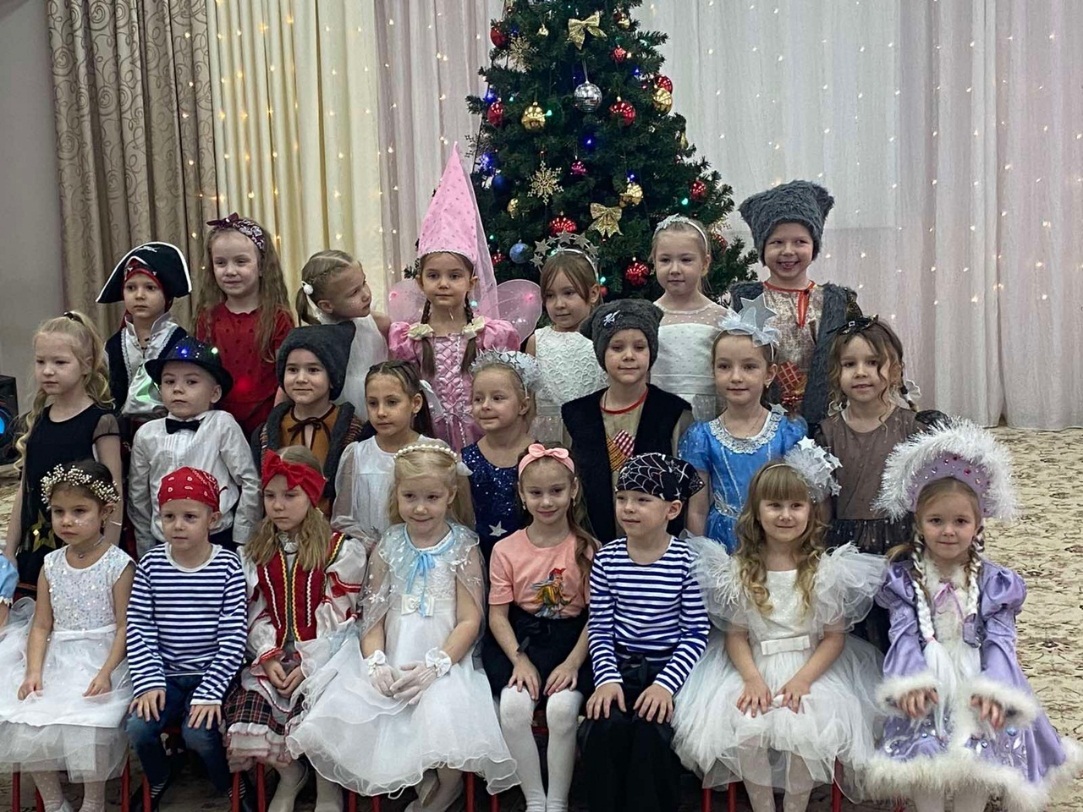 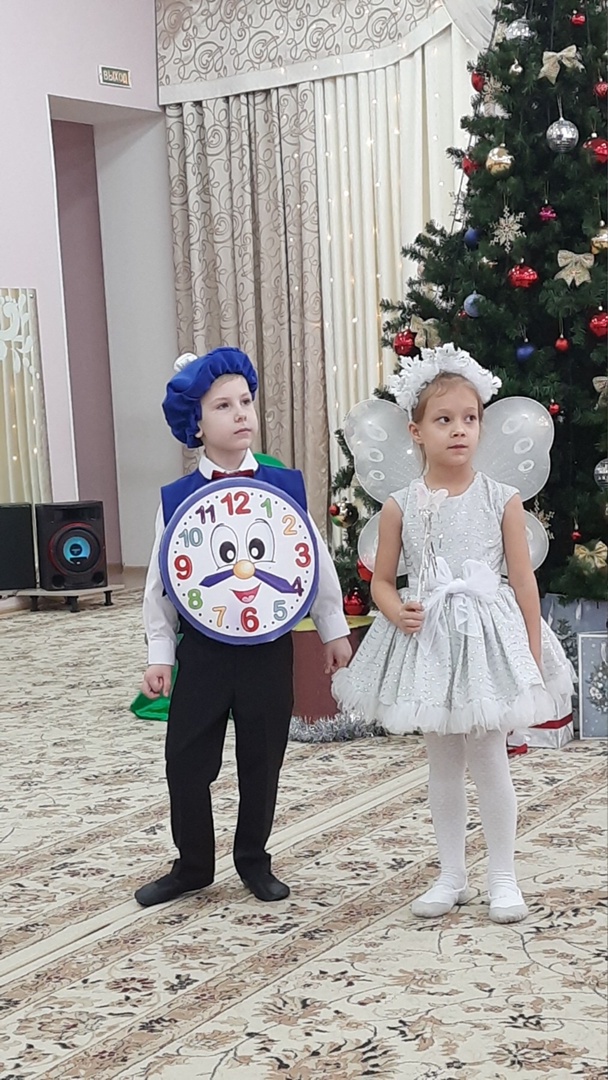 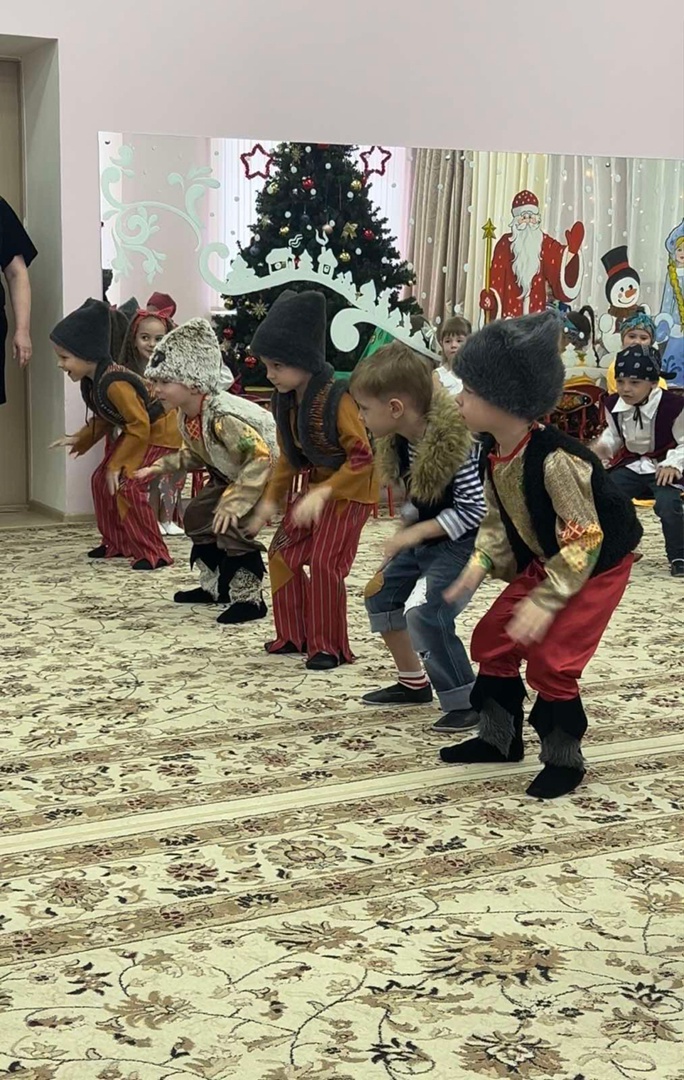 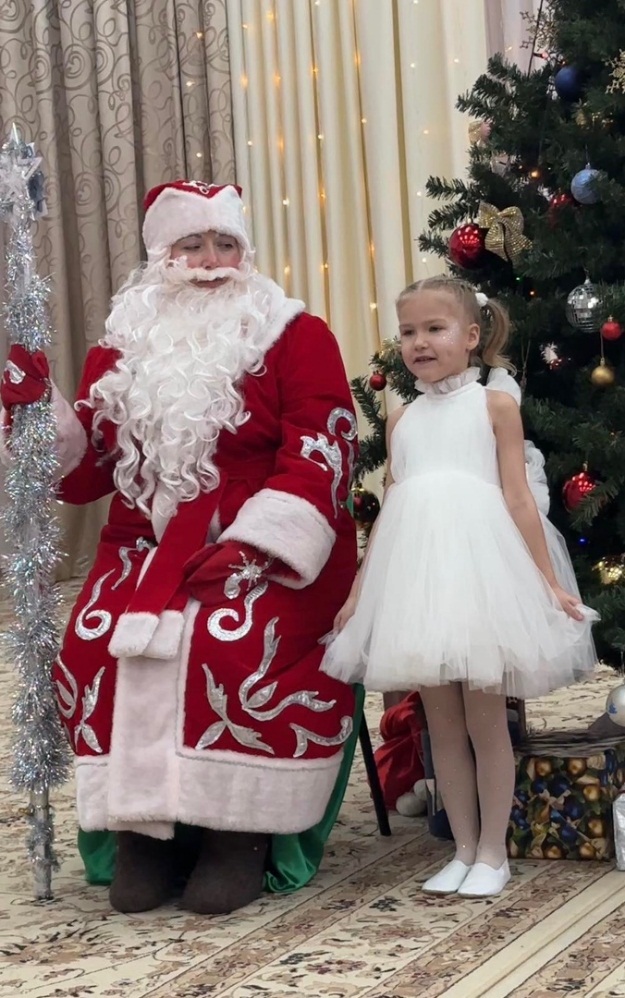 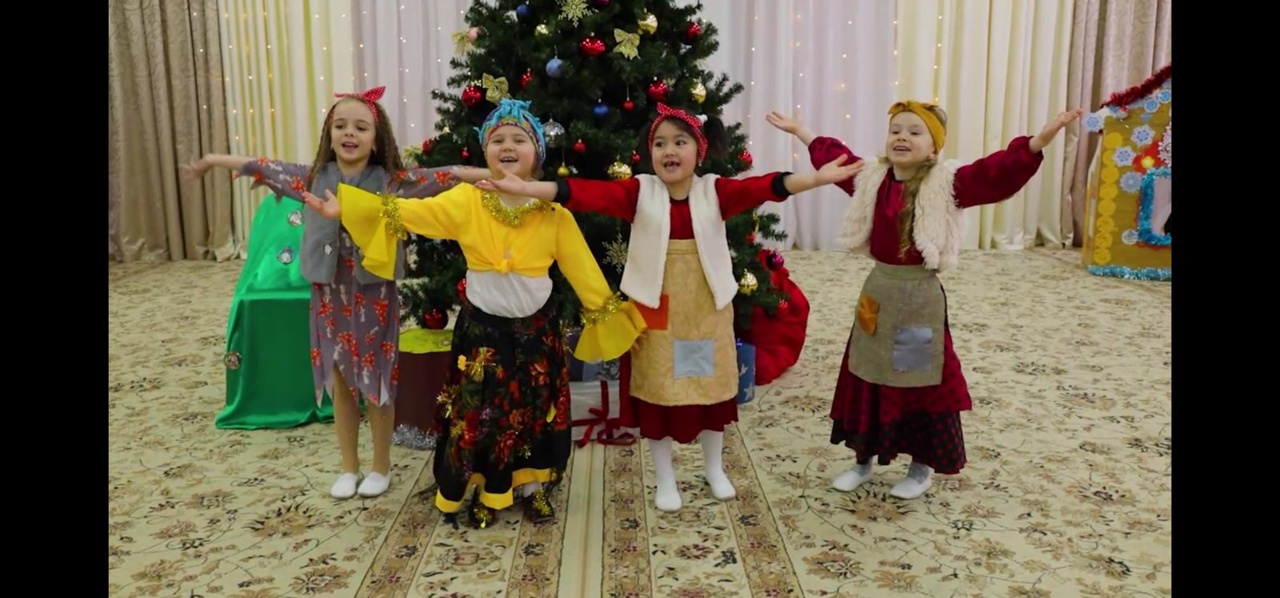 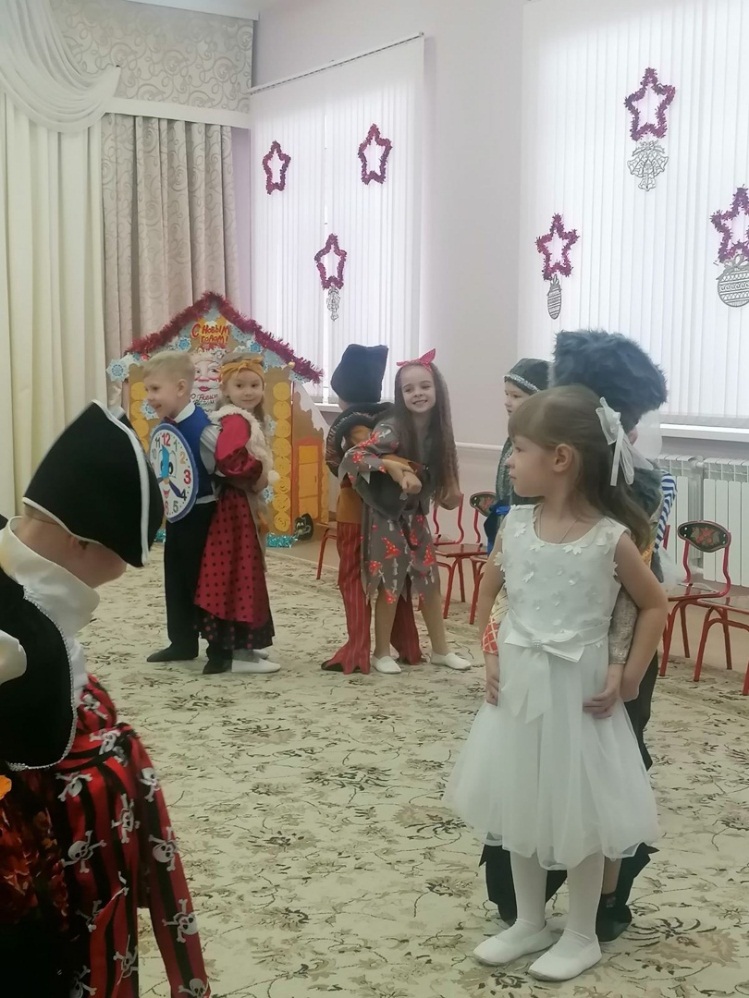 